	Electronic Journal 
 Table of Contents Service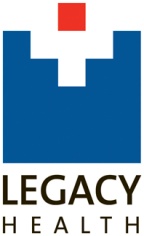 Medical SpecialtiesThe Legacy Health Medical Library’s Electronic Journal Table of Contents Service will allow you to receive email alerts for the medical journals listed on these pages . When a new issue of a journal you’ve selected is published, you will receive an email with a link that will take you directly to the table of contents of that issue.  From there, you will be able to view, save, or print individual full text articles.Medical speciality titles that are available electronically through Legacy Health are listed on these pages. Choose your journal titles by circling or marking an X in front of the tite.Please provide us with the following information:Name:	___________________________       Primary Medical Staff Facility:   ______________________Email Address:	 _____________________    Telephone or Pager Number:     _____________________Return the form to the Legacy Emanuel Medical Library. 
Email (lhslibrary@lhs.org),fax (503-413-2544) ,Or mail to: Emanuel Medical Library/Legacy Emanuel Medical Center/2801 N. Gantenbein/ Portland, OR   97227.  
Questions:  Call 503-413-2558Allergy & ImmunologyCurrent Opinion in Allergy & Clinical ImmunologyWorld Allergy Organization JournalAnesthesiaAnesthesia & AnalgesiaAnesthesiologyCurrent Opinion in AnaesthesiologyEuropean Journal of AnaesthesiologyInternational Anesthesiology ClinicsJournal of Neurosurgical AnesthesiologyObstetric Anesthesia DigestRegional Anesthesia & Pain MedicineSurvey of AnesthesiologyBehavioral HealthAddictive Disorders & Their TreatmentAmerican Journal of Family TherapyAmerican Journal of Health BehaviorBehavioral DisordersBehavioral HealthcareCurrent Opinion in PsychiatryJAMA PsychiatryJournal of Addiction MedicineJournal of Alcohol & Drug EducationJournal of Counseling & DevelopmentJournal of ECTJournal of Nervous & Mental DiseaseJournal of Personality DisordersJournal of Psychiatric PracticeJournal of Psychiatry and NeurosciencePsychiatric GeneticsPsychiatric TimesPsychosomatic MedicinePsychosomaticsBurns & Wound CareJournal of Burn Care & ResearchWound Care AdvisorWounds InternationalWounds UKCardiologyArteriosclerosis, Thrombosis & Vascular BiologyBlood Pressure MonitoringCardiology in ReviewCirculationCirculation ResearchCirculation: Arrhythmia and ElectrophysiologyCirculation: Cardiovascular GeneticsCirculation: Cardiovascular ImagingCirculation: Cardiovascular InterventionsCirculation: Cardiovascular Quality & OutcomesCirculation: Heart FailureCoronary Artery DiseaseCritical Pathways in CardiologyCurrent Opinion in CardiologyCurrent Opinion in LipidologyHEART InsightHypertensionInternational Cardiovascular Research JournalJournal of Cardiovascular MedicineJournal of Cardiovascular PharmacologyJournal of HypertensionJournal of Thoracic DiseaseDermatologyAmerican Journal of DermatopathologyDermatitisEmergency, Trauma & Critical CareCritical Care MedicineCurrent Opinion in Critical CareEmergency Medicine NewsEuropean Journal of Emergency MedicineIntensive Care MedicineJournal of Trauma & Acute Care SurgeryShockTraumaEndocrinologyClinical DiabetesCurrent Opinion in Endocrinology, Diabetes  & ObesityDiabetes & Primary CareDiabetes SpectrumJournal of Clinical Endocrinology & MetabolismPancreasEnvironmental & Occupational HealthJournal of Environmental HealthJournal of Occupational & Environmental MedicineOccupational HealthGastroenterologyCurrent Opinion in GastroenterologyDiseases of the Colon & RectumEuropean Journal of Gastroenterology & HepatologyJournal of Clinical GastroenterologyGeneral & Internal MedicineAmerican Journal of the Medical SciencesAnnals of Internal MedicineCMAJ Canadian Medical Association JournalEpidemiologyFamily & Community HealthJAMAJAMA Internal MedicineJournal of Family PracticeJournal of Hospital MedicineJournal of Primary Health CareMayo Clinic ProceedingsMedical CareMedicineNew England Journal of MedicineSouthern Medical JournalGeriatric MedicineAlzheimer Disease & Associated DisordersAmerican Journal of Geriatric PsychiatryGenerationsJournal of the American Geriatrics SocietyPerspectives on GerontologyHematologyBlood Coagulation & FibrinolysisCurrent Opinion in HematologyInfectious DiseaseAIDSAIDS Education & PreventionCanadian Journal of Infection ControlClinical Infectious DiseasesCurrent Opinion in HIV & AIDSCurrent Opinion in Infectious DiseasesInfection Control & Hospital EpidemiologyInfectious Diseases in Clinical PracticeJAIDS Journal of Acquired Immune Deficiency SyndromesJournal of ImmunotherapySexually Transmitted DiseasesTravel Medicine & Infectious DiseaseMedical EducationAcademic MedicineAmerican Journal of Health EducationJournal of Educational Evaluation for Health ProfessionsSimulation in HealthcareMedical EthicsAmerican Journal of Law & MedicineJournal of Law, Medicine & EthicsNephrologyCurrent Opinion in Nephrology & HypertensionNeurologyCognitive & Behavioral NeurologyCONTINUUM: Lifelong Learning in NeurologyCurrent Opinion in NeurologyJournal of Clinical Neuromuscular DiseaseJournal of Neuropathology & Experimental NeurologyNeurodiagnostic JournalNeurologyNeurology Clinical PracticeNeurology NowNeurology TodayNeuroreportStrokeOB/GYNAmerican Journal of Obstetrics & GynecologyClinical Obstetrics & GynecologyContemporary OB/GYNCurrent Opinion in Obstetrics & GynecologyFemale Pelvic Medicine & Reconstructive SurgeryMenopauseObstetrical & Gynecological SurveyObstetrics & GynecologyOncologyAmerican Journal of Clinical OncologyAnti-Cancer DrugsBreast Cancer ResearchCancer JournalCurrent OncologyCurrent Opinion in OncologyEuropean Journal of Cancer PreventionInternational Journal of Gynecological CancerJournal of Clinical OncologyJournal of Gastrointestinal OncologyJournal of Oncology Pharmacy PracticeJournal of the National Cancer InstituteJournal of Thoracic OncologyMelanoma ResearchOncologyOncology TimesOphthalmologyAsia-Pacific Journal of OphthalmologyCorneaCurrent Opinion in OphthalmologyEye & Contact LensInternational Ophthalmology ClinicsJournal of GlaucomaJournal of Neuro-OphthalmologyJournal of Visual Impairment & BlindnessOptometry & Vision ScienceProgress in Retinal & Eye ResearchRetinaRETINAL Cases & Brief ReportsOrthopedicsBone and Joint JournalCurrent Orthopaedic PracticeJournal of Bone & Joint Surgery AmericanJournal of Orthopaedic TraumaJournal of Spinal Disorders & TechniquesJournal of the American Academy of Orthopaedic SurgeonsSpineTechniques in OrthopaedicsOtolaryngologyAnnals of Otology, Rhinology & LaryngologyCurrent Opinion in Otolaryngology & Head & Neck SurgeryEar & HearingEar, Nose and Throat JournalImplant DentistryOtology & NeurotologyPain & Palliative CareClinical Journal of PainCurrent Opinion in Supportive & Palliative CarePainPalliative MedicinePathology & Laboratory MedicineAdvances in Anatomic PathologyAmerican Journal of Forensic Medicine & PathologyAmerican Journal of Surgical PathologyApplied Immunohistochemistry & Molecular MorphologyArchives of Pathology & Laboratory MedicineForensic Science InternationalInternational Journal of Gynecological  PathologyPathologyPathology Case ReviewsPoint of Care: The Journal of Near-Patient Testing & TechnologyReviews in Medical MicrobiologyPediatricsActa PaediatricaClinical Pediatric Emergency MedicineContemporary PediatricsCurrent Opinion in PediatricsInfants & Young ChildrenJournal of Child NeurologyJournal of Developmental & Behavioral PediatricsJournal of Neurosurgery PediatricsJournal of Pediatric Endocrinology & MetabolismJournal of Pediatric Gastroenterology & NutritionJournal of Pediatric Hematology/OncologyJournal of Pediatric NeurologyJournal of Pediatric OrthopaedicsJournal of Pediatric Orthopaedics BPediatric Critical Care MedicinePediatric Emergency CarePediatric Infectious Disease JournalPediatrics Pediatrics in ReviewPerinatology/NeonatologyAdvances in Neonatal CareNeonatal NetworkNeoReviewsPodiatryFoot & Ankle InternationalPodiatry ManagementPodiatry NowPodiatry ReviewTechniques in Foot & Ankle SurgeryPublic HealthAmerican Journal of Public HealthJournal of Public Health Management & PracticeRadiology & ImagingAJR American Journal of RoentgenologyClinical Nuclear MedicineContemporary Diagnostic RadiologyInvestigative RadiologyJournal of Computer Assisted TomographyJournal of Thoracic ImagingNuclear Medicine CommunicationsRadiologyUltrasound QuarterlyResearchClinical Trials
Journal of Clinical InvestigationJournal of Investigative MedicineRespiratory MedicineChestClinical Pulmonary MedicineCurrent Opinion in Pulmonary MedicineJournal of Bronchology & Interventional PulmonologyRheumatologyCurrent Opinion in RheumatologyJCR Journal of Clinical RheumatologySports MedicineClinical Journal of Sport MedicineCurrent Sports Medicine ReportsExercise & Sport Sciences ReviewsJournal of Orthopaedic & Sports Physical TherapyJournal of Strength & Conditioning ResearchMedicine & Science in Sports & ExerciseSports Medicine & Arthroscopy ReviewStrength & Conditioning JournalSurgeryAnnals of Plastic SurgeryAnnals of SurgeryAnnals of Thoracic SurgeryCanadian Journal of SurgeryContemporary NeurosurgeryInnovations: Technology & Techniques in Cardiothoracic & Vascular SurgeryJournal of Craniofacial SurgeryJournal of NeurosurgeryJournal of Neurosurgery SpineNeurosurgeryNeurosurgery QuarterlyObesity SurgeryOphthalmic Plastic & Reconstructive SurgeryPlastic & Reconstructive SurgerySurgical Laparoscopy, Endoscopy & Percutaneous TechniquesTechniques in Hand & Upper Extremity SurgeryTechniques in Shoulder & Elbow SurgeryTransplantationASAIO Journal (artificial internal organs)Current Opinion in Organ TransplantationTransplantationUrologyCurrent Opinion in UrologyJournal of Lower Genital Tract DiseaseVascular MedicinePerfusionVascular Health & Risk ManagementPlease choose your journal titles of interest and return to the Legacy Emanuel Medical Library. 
Email lhslibrary@lhs.org, fax (503-413-2544), or mail to: Emanuel Medical LibraryLegacy Emanuel Medical Center2801 N. GantenbeinPortland, OR   97227.  If you have questions, call 503-413-2558.